MENUS TYPES DES LOISIRS DE JOUR D’AMISPHÈRESemaine 1LundiMardiMercrediJeudiVendrediCollation AM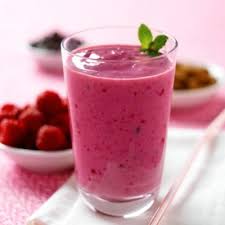 Smoothie aux fruits Fruits frais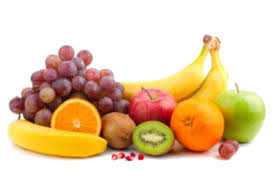 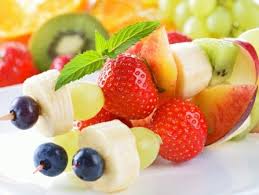 Brochette de fruits fraisFruits frais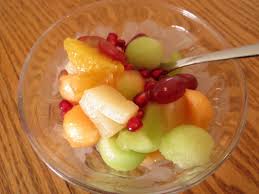 Salade de fruits fraisEntrée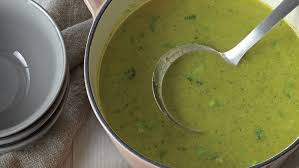 Potage au brocoli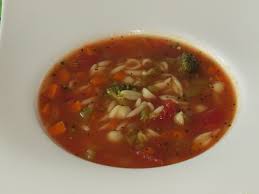 Soupe Minestrone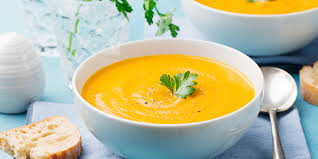 Potage aux carottes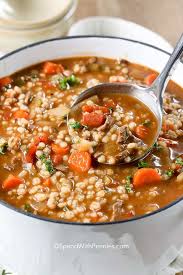 Soupe bœuf et orge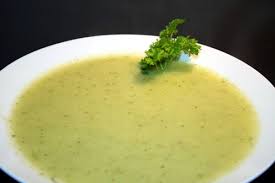 Crème de poireauxPlat principal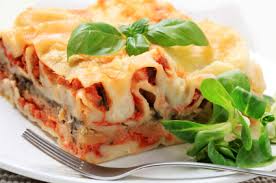 Lasagne gratinée&Salade du cousin César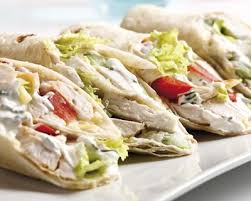 Wrap au poulet&Crudités 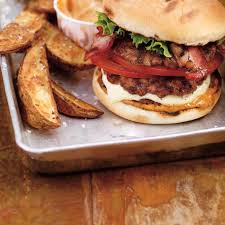 Hamburger &Frites grecques au four&Salade de chou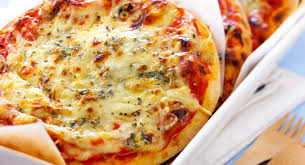 Pizza faites maison& Salade du chef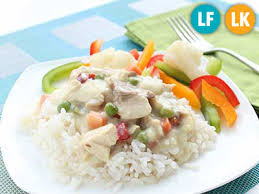 Poulet à la king sur un lit de riz&Salade grecqueDessert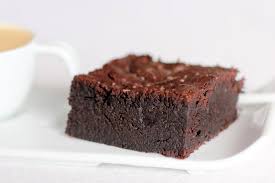 Brownies santé (fait avec des légumineuses)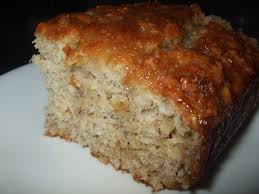 Gâteau aux bananes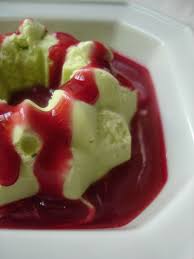 Crème glacée et son coulis de petits fruits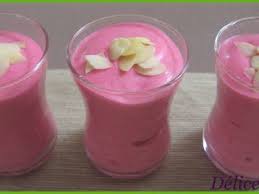 Mousse aux framboises 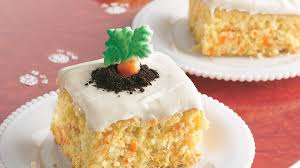 Gâteau mexicainCollation PM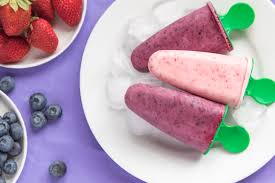 Popsicle au yogourt et fruits fait maison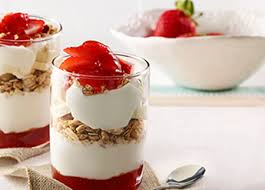 Parfait au yogourt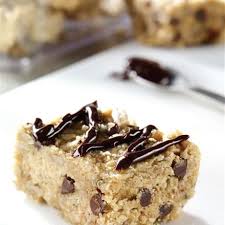 Barres tendres aux lentilles faites maison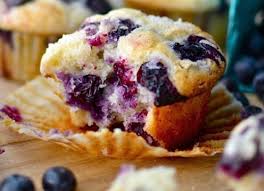 Muffins aux fruits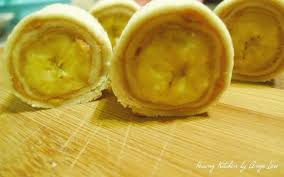 Rouleaux aux bananes faits maison 